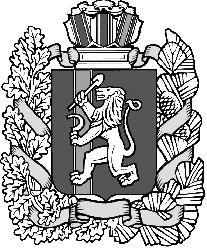 Администрация Шеломковского сельсоветаДзержинского района Красноярского краяПОСТАНОВЛЕНИЕс. Шеломки11.04.2016г.									№16 -пО внесении изменений в ПостановлениеАдминистрации ШеломковскогоСельсовета №20-п от 21.04.2015 года«Об утверждении административногорегламента    исполнения муниципальной функции по проведению проверок  юридических лиц и индивидуальныхпредпринимателей  при осуществлении муниципального жилищного контроля на территории муниципального образования Шеломковский сельсовет»В целях осуществления муниципального жилищного контроля (далее – муниципальный жилищный контроль, муниципальный контроль) на территории муниципального образования Шеломковский сельсовет, в соответствии с Конституцией Российской Федерации, статьями 14, 20 Жилищного кодекса Российской Федерации, Федеральным законом от 26.12.2008 № 294-ФЗ «О защите прав юридических лиц и индивидуальных предпринимателей при осуществлении государственного контроля (надзора) и муниципального контроля», на основании п.13.ст.26  Федерального закона №307-ФЗ от 14.10.2014  (ред. от 13.07.2015) "О внесении изменений в Кодекс Российской Федерации об административных правонарушениях и отдельные законодательные акты Российской Федерации и о признании утратившими силу отдельных положений законодательных актов Российской Федерации в связи с уточнением полномочий государственных органов и муниципальных органов в части осуществления государственного контроля (надзора) и муниципального контроля", протеста прокурора Дзержинского района от 21.03.2016 № 7/3-3-2016  ПОСТАНОВЛЯЮ:в Приложение к Постановлению администрации Шеломковского сельсовета №20-п от 21.04.2015г «Об утверждении административногорегламента    исполнения муниципальной функции по проведению проверок  юридических лиц и индивидуальных предпринимателей  при  осуществлении муниципального жилищного контроля на территории муниципального образования Шеломковский сельсовет» внести следующие изменения:Из пункта 1.6.2 исключить пп 4Пункт 1.6.5 дополнить текстом следующего содержания «вести журнал учета проверок по типовой форме, установленной приказом Минэкономразвития России от 30.04.2009 № 141 «О реализации положений Федерального закона «О защите прав юридических лиц и индивидуальных предпринимателей при осуществлении государственного контроля (надзора) и муниципального контроля». Постановление вступает в силу после его официального опубликования (обнародования) в печатном издании Шеломковского сельсовета  «Информационный вестник». Контроль за исполнением настоящего постановления возлагается на специалиста 1-й категории по земельным вопросам администрации сельсовета.Глава Шеломковского сельсовета                                        С.В. Шестопалов